 [ а р а р                                                                          р е ш е н и еО внесении изменений в Регламент Совета сельского поселения Новобалтачевский сельсовет муниципального района Чекмагушевский район Республики Башкортостан Руководствуясь Федеральным законом от 6 октября 2003 года   № 131-ФЗ «Об общих принципах организации местного самоуправления в Российской Федерации», Законом Республики Башкортостан «О старостах сельских населенных пунктов в Республике Башкортостан» от 10 июля 2019 года N 122-з,  Уставом сельского поселения Новобалтачевский сельсовет муниципального района Чекмагушевский район Республики Башкортостан, в целях обеспечения участия населения муниципального образования в осуществлении местного самоуправления Совет сельского поселения Новобалтачевский сельсовет муниципального района Чекмагушевский район Республики Башкортостанрешил:1. Внести в Регламент Совета сельского поселения Новобалтачевский сельсовет муниципального района Чекмагушевский район Республики Башкортостан, утвержденный решением Совета сельского поселения Новобалтачевский сельсовет муниципального района Чекмагушевский район Республики Башкортостан № 13 от 27.09.2019г.,изменения согласно приложению к настоящему Решению.2. Опубликовать настоящее Решение на официальном сайте администрации сельского поселения Новобалтачевский сельсовет муниципального района Чекмагушевский район Республики Башкортостан. 3. Настоящее Решение вступает в силу после его официального опубликования. Глава сельского поселения                                       Р.Ф. Усманова с. Новобалтачево 17 июля 2020 года№49 Приложениек решению Совета сельского поселения Новобалтачевский сельсовет муниципального района Чекмагушевский район Республики Башкортостанот «17 » июля г. № 49Изменения, вносимые в Регламент Советасельского поселения Новобалтачевский сельсовет муниципального района Чекмагушевский район Республики Башкортостан1. Статью 28 Главы 4 «Порядок проведения заседаний Совета» дополнить новым абзацем  следующего содержания: «На заседание Совета вправе принимать участие старосты с. Новобалтачево, д. Ленино, д. Тукаево, д. Николаевка ,  с. Новые Карьявды, с. Нижние Карьявды, с. Верхние Карьявды, д. Чиялекулево, д. Чишма Каран  с правом совещательного голоса.»2. Статью 49  Главы 6 «Порядок проведения заседаний постоянных комиссий Совета» дополнить новым абзацем  следующего содержания: «В работе комиссий вправе принимать участие старосты с. Новобалтачево, д. Ленино, д. Тукаево, д. Николаевка ,  с. Новые Карьявды, с. Нижние Карьявды, с. Верхние Карьявды, д. Чиялекулево, д. Чишма Каран  с правом совещательного голоса.».БАШ[ОРТОСТАН  РЕСПУБЛИКА]ЫСА[МА{ОШ  РАЙОНЫмуниципаль районЫНЫ@Я@Ы БАЛТАС  АУЫЛ СОВЕТЫАУЫЛ  БИЛ^м^]ЕХАКИМИ^ТЕ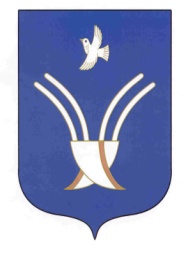 АДМИНИСТРАЦИЯСЕЛЬСКОГО ПОСЕЛЕНИЯНОВОБАЛТАЧЕВСКИЙ СЕЛЬСОВЕТмуниципального района Чекмагушевский район Республики Башкортостан